Love God, love others                   Let your light shine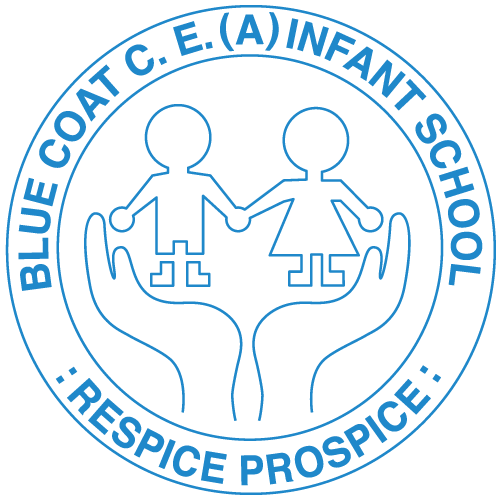 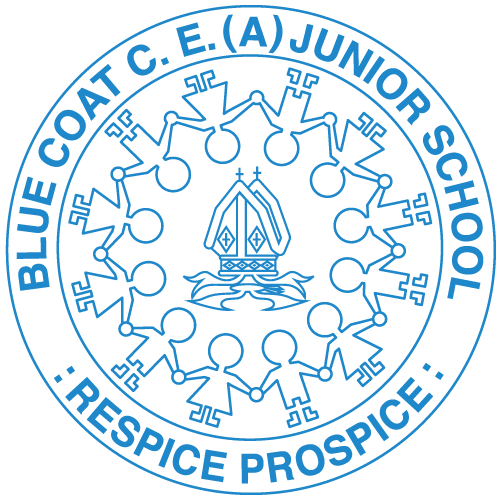 The Blue Coat Church of England (Aided) Infant and Junior Schools’ FederationCHARGING AND REMISSIONS POLICY 2023-2024 INTRODUCTION: This Charging & Remissions Policy complies with statutory requirements, has regard to the Authority’s Policy Statement on charging and is reviewed on an annual basis by the federation Governing Body’s Finance Committee. AIM & OBJECTIVES: The aims of this Policy are to: Set out what the Federation will not charge for, what it will make charge for or request a voluntary contribution towards, from parents/guardians. Clarify how charges will be determined, so parents and guardians understand why requests for payments are sometimes made for some activities. ACTIVITIES WITHOUT CHARGE: There will be no charge for the following activities: Education provided wholly or mostly during Federation hours. This includes the supply of any materials, books, instruments, other equipment and also transport provided in Federation hours to carry pupils between the Federation sites and an activity. Education provided outside Federation hours if it is part of the National Curriculum or part of a syllabus for a prescribed public examination, which the pupil is being prepared for at the Federation or part of religious education. Instrumental and vocal music tuition, which is part of the National Curriculum or the first Programme in which the whole class engages with the KS2 Programme of Instrumental and Vocal Tuition (Wider Opportunities). Instrumental and vocal tuition for children in care. Entry for prescribed public examinations including re – sits provided that a pupil has been prepared for it at the Federation.  VOLUNTARY CONTRIBUTIONS:      The Federation may ask for voluntary contributions to assist with funding the cost of activities, subject to the following conditions:  Any children of parents who do not wish to contribute will not be treated any differently. Where there are insufficient contributions to make the activity viable, the activity will be cancelled.  CHARGEABLE ACTIVITIES/OPTIONAL EXTRAS: The Federation may recover the full cost of the following activities, which may be provided directly or through commissioned services but charges will not exceed the actual cost: Educational or other activities provided wholly or mainly outside Federation hours, which are not: Part of the National Curriculum. Part of a syllabus for prescribes public examination, which the pupil is being prepared for at the Federation. Part of religious education.  (Note: This could include before and after school clubs run by the Federation).  Board and lodgings on residential visits (subject to remission arrangements).  Cost of entering pupils for public examination not prescribed in regulations, and for the cost of preparing a pupil for that examination outside Federation hours.  Cost of entering a pupil for a prescribed public examination including re-sits where no preparations have been provided by the Federation. Provision of instrumental and vocal tuition, which takes place during the Federation day and which has been requested by parents/guardians. Provision of materials/ingredients for subjects such as Art & Design or Food Technology, where pupils take home a finished product.  When calculating the cost of optional extras, an amount may be included in relation to: The cost of buildings and accommodation. Non teaching staff Teaching staff engaged under contracts for service purely to provide an optional extra (including  Supply teachers engaged specifically to provide for the optional extra). Any charge will not include an element of subsidy for any other pupils who wish to take part in  the activity but whose parents are unwilling or unable to pay the full charge.       In cases whare a small proportion of the activity takes place during Federation hours, the charge cannot include the cost of alternative provision for those pupils who do not wish to participate.    	Parental agreement is necessary for the provision of  an optional extra which is to be charged for.  ITEMS ABOVE TAKEN FROM KEY MODEL POLICY.  AO TO CONFRIM IF THESE ARE TO REMAIN.  REMISSIONS POLICY: There will be a discounted rate for board and lodgings for pupils whose parents/guardians are receiving income support, income based job seeker’s allowance, family credit or disability working allowance.  Charges for other “chargeable activities” may also be fully or partially remitted.  Details of any remissions arrangements will be made clear when parents are informed of charges for individual activities.   OTHER CHARGES: Breakages: Parents may be asked to pay for the cost or contribute towards the cost of replacing broken windows, musical instruments, and ICT equipment, lost books etc, where this has resulted in the pupils’ behaviour. Freedom of Information Act – Paying for information: Single copies of information covered by this publication are provided free unless stated otherwise in the Scheme of information available under the Freedom of Information Act.  If a parental request means that we have to do a lot of photocopying or printing, or pay a large postage charge, or is for a priced item such as a printed publication the Federation will inform the parent of the cost before fulfilling the request.  Passport Applications: For completion of passport applications and certification of photographs by the Executive Headteacher there will be a charge of  £30.00 for a family.  Administration costs: For the production of letters requested by a parent for the the Home Office and for the purpose of  claiming benefits, there will be a charge of £10.00  Private use of Federation facilities: The charges for the private use of Federation facilities by members of staff, for example – private telephone calls, reprographics and faxes are as follows: Signature of Executive Headteacher:OrlikSignature of Chair of Governors:EdwardsTelephone calls: Local calls 	 5p per minute National calls 	 8p per minute Mobile phones 	 Fax: 20p per minute Inland 	 	 £1.25 per sheet Overseas  	 Photocopying: £3.50 per sheet A4  	 	 10p per copy A4 2 sided 	 15p per copy A3  	 	 20p per copy A3 2 sided 	 Colour photocopying 30p per copy A4  	 	 50p per copy A3  	 	 Laminating: £1.00 per copy A4  	 	 30p per sheet A3  	 	 60p per sheet 